КАРАР                                        РЕШЕНИЕ                           Об осуществлении депутатских полномочий Саитгалина Ильгиза Раисовича в избирательном округе № 1   Заслушав и обсудив сообщение депутата Саитгалина И.Р. о выполнении своих депутатских полномочий в избирательном округе № 1 Совет сельского поселения Шаранский сельсовет РЕШИЛ:1.Сообщение депутата Совета сельского поселения Саитгалина И.Р. от избирательного округа № 1 принять к сведению2.Депутату Саитгалину И.Р.:     - вести свою депутатскую деятельность в строгом соответствии с Уставом сельского поселения, Регламентом Совета сельского поселения, положениями о постоянных комиссиях, правотворческой депутатской этики;     - активно участвовать в работе по выполнению принятых решений на заседаниях Совета, утвержденных на заседаниях Совета утвержденных планов и целевых Программ;    - активизировать работу в избирательном округе по разъяснению среди населения законов РБ, РФ, нормативно-правовых актов муниципального района, сельского поселения;    - активизировать работу с населением по благоустройству и озеленению улиц, придомовых территорий, фасадов домов;    - ежеквартально проводить прием граждан избирательного округа, активно участвовать в Днях встреч с жителями сельского поселения, посещать избирателей на дому, помогать им в решении возникших проблем;   - строить свою работу с избирателями в соответствии с Законом Республики Башкортостан « О статусе депутата районного, городского, районного в городе, сельского, поселкового советов Республики Башкортостан»3.Контроль за исполнением настоящего решения возложить на депутатскую комиссию по соблюдению регламента Совета, статуса и этики депутата Совета сельского поселения Шаранский сельсовет.Глава сельского поселения                                 Р.Р.МануровС.Шаран29.08.2013 года№ 255Башкортостан РеспубликаһыШаран районымуниципаль районыныңШаран ауыл Советыауыл биләмәһе Советы452630 Шаран ауылы, 1-се май урамы 62Тел.(347) 2-22-43,e-mail:sssharanss@yandex.ruШаран  ауылы, тел.(34769) 2-22-43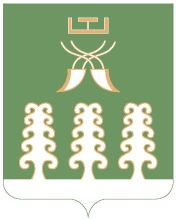 Республика БашкортостанСовет сельского поселенияШаранский сельсоветмуниципального районаШаранский район452630 с. Шаран ул. Первомайская,62Тел.(347) 2-22-43,e-mail:sssharanss@yandex.ruс. Шаран тел.(34769) 2-22-43